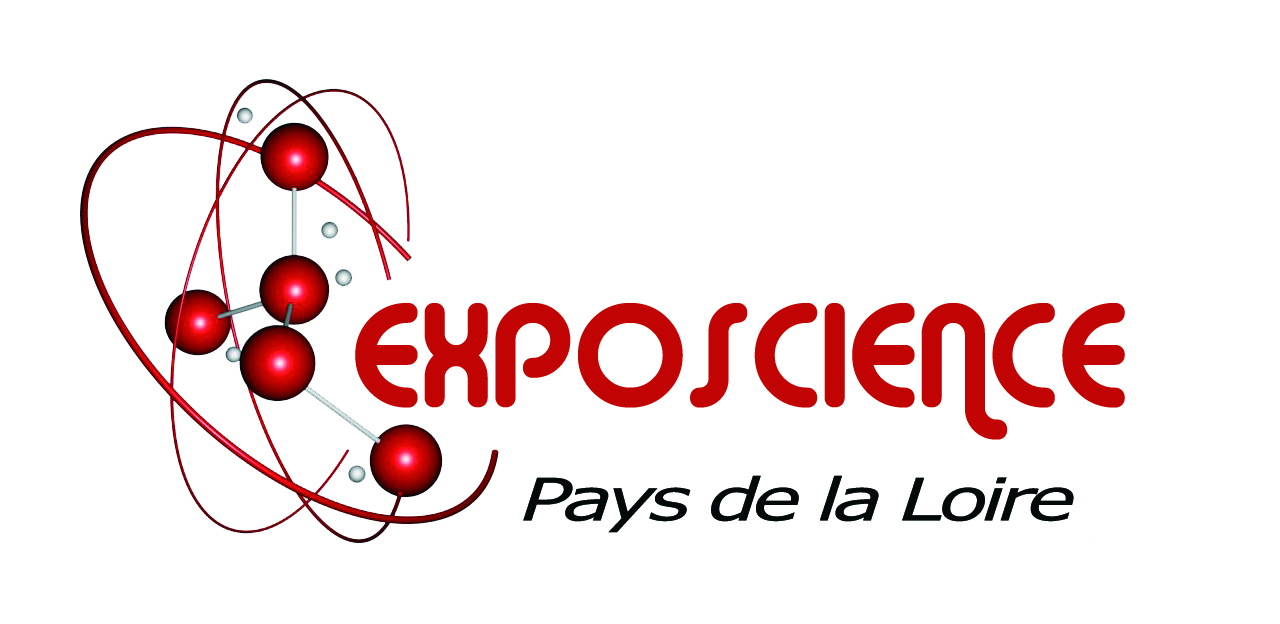 				    Compte rendu réunion Exposcience 				Conseil d'administration du 24 janvier 2014Présents : Chlasta Patrick, Couteau Joël, Dugast Jean Maurice, Epron Marc, Galard Jérôme, Guiraudon Jean Claude, Lesage Michel, Maisonneuve Sandra, Piron Gilles.Absents excusés : Guyet Serge, Jandot Jean Pierre, Le Guen Haud, Letellier Nathalie, Sausseau Martine.Rappel ordre du jour : Informations diverses depuis notre dernier CA.	- Préparation des bilans (Educatif, financier 2013),	- Réorganisation du CA,	- Printemps des Exposciences.Informations depuis notre dernier CA de novembre 2013 :		Pour rappel le CA du 20 décembre a du être annulé faute de participants.		Conséquences, nous accusons un retard considérable sur un certain nombre de réalisations indispensables : La mise en place du Conseil Scientifique et Pédagogique qui devait être mis en place    début janvier. Le rendez vous avec la région… Inquiétude tout de même. Les demandes de subventions pour le printemps des Exposciences DRJSCS,  DRAC, Regards croisés…		  - Bilan pédagogique 2013.		  - Bilan financier 2013… A la clé 15000€ à toucher.		  - La mise en place de la commission de travail autour d’Exposcience 2015.		  - La charte graphique.		  - …/…		Ces retards entrainent un manque de concertation et de démocratie qui font qu’il faut tout faire dans l’urgence, cela est usant au possible.		Un partage des tâches par grands secteurs est devenu indispensable comme la nécessité d’avoir un animateur coordinateur pour Exposcience Région PDL.		Les travaux deviennent trop importants pour suivre l’ensemble des dossiers qui reposent sur une seule personne.Ce qui est fait depuis le CA de novembre :Le site internet (nouvelle formule en place). (les CR de CA 2013 sur le blog privé en fin de mois). La page facebook est lancée. (facebook.com/exposcience.org)Le projet d’affiche est réalisé, les commandes faites et la livraison prochaine (fin janvier).La situation budgétaire est faite. (au 31/12/2013)La fiche charte graphique est envoyée dans les associations départementales.Vous avez aussi reçu la fiche d’évaluation du travail militant. (Important pour valorisation dans le budget régional).La préparation de la répartition du budget du 4ème printemps.Autres réalisations dans les départements.	En 85 : 4 séquences de formations en préparation de l’Exposcience 2014. 	De 12 à 30 participants dont : animateurs, enseignants, éducateurs, inspecteur IEN.	Animation des séquences : Ptits Deb, FOL la ligue, Francas, Terre des sciences.	En 72 : 2 séquences de formations en préparations de l’Exposcience 2014. 	1 destinée aux enseignants (7 participants), 1 destinée aux animateurs (8 participants) 	Animation par : Ptits Deb, CEMEA, Francas, Sarthe éducation environnement. 	En 49 : 1 séquence de formation en préparation de l’Exposcience 2014. 	Animation les Francas 49. 	En 44 : Tout est axé sur l’Exposcience 2014 avec l’ACCOORD et les Francas 44.	En 53 : Formation annulée pas suffisamment de candidats.Information : 	J M Dugast nous informe que l’association des Foyers Ruraux n’a plus les moyens de participer aux Exposciences. A titre personnel, il reste au CA régional. 	JC Guiraudon nous informe que « les petits débrouillards » ont également suspendu leur participation au CIRASTI mais devraient rester dans les organisations régionales.	Un point sur le dossier des Exposciences numériques est fait.Préparation des bilans : Educatif et Financier 2013	Les bilans doivent être prêts pour le 31/03/2014 au plus tard.	Pour réaliser ces documents, les départements doivent faire remonter au secrétariat au plus vite :Les dernières factures en retard.Les bilans des manifestations départementales (Exposciences locales, autres manifestations, documents de communication, articles de presse, ref vidéo…). Ne pas oublier la liste des organismes et le nombre de participants.Les comptes de résultats 2013. Pour consolidation des comptes.Réorganisation du C.A.		Le président rappelle les conditions de création d’Exposcience Pays de la Loire, ainsi que la composition normale du CA telles que définies par les statuts.	Le constat :	 Des membres de droit du CA ne sont plus présents depuis plusieurs mois. (CEMEA, EEDF, Foyers Ruraux démissionnaires…)			Les associations départementales sont représentées par 3 personnes désignées. (2 en 72, 2 en 53 par manque de volontaire).			Il est également difficile de réunir l’ensemble des membres sur une même date vu les engagements de tous dans leur fédérations respectives.			Une réflexion doit se faire à partir du constat et des propositions d’évolution du CA doivent être abordées.			Actuellement trop de tâches reposent sur le seul président.	- Chacun s’accorde sur le fait que la conférence des présidents de juin avait fait avancer les dossiers. Ce dispositif doit être renforcé et servir de base aux travaux. De même, le renforcement et l’élargissement des associations départementales se doivent d’être un support pour l’avenir de l’association régionale.Des questions se posent : - Pourquoi les Francas sont si peu présent en 53, demande le président du 53 ? Des contacts avec les doctorants sont nécessaires notamment en Sarthe avec l’appui du CSP précise Joël Couteau. Le travail du terrain est en cours nous précise Sandra Maisonneuve pour le 44. La question de l’ouverture vers de nouveaux partenaires éligibles au CA va se poser, cela nécessitera une modification des statuts selon J Couteau. 	Marc Epron propose que l’on se retrouve après le printemps des Exposciences, réalisons ce challenge et après on fait le point. Le 4ème printemps des Exposciences.		Le 53 confirme l’annulation de sa manifestation du fait que la municipalité de Laval, récupère ses locaux pour cause d’élections municipales. La recherche d’autres locaux occasionnait des frais trop importants et les dates n’étaient plus compatibles. L’information a été transmise aux porteurs de projets que le 49 et le 72 pouvaient accueillir leur présence. Une Exposcience locale dans un collège sur Craon est en cours d’étude.		Le 44 précise que ses dates ont également été modifiées par la municipalité de Nantes (cause marathon). 24/25/26 avril 2014. A ce jour 35 projets inscrits, mais l’évolution vers les 50 projets devraient se faire. Un bon soutien de l’éducation nationale et du DASEN, le rectorat est en cours de contact (Mobiliser les collèges et lycées). Une mini Exposcience locale pourrait avoir lieu en février/mars pour favoriser la participation de certains projets. La ville de Nantes, le Conseil Général, la DDCS sont actuellement financeurs du projet.		Le 85 La manifestation se déroulera sur le site de Beautour, centre régional de la biodiversité. L’objectif de 35 projets devrait être tenu. Une difficulté avec les CFA malgré des efforts depuis des années. La manifestation débordera sur la ville en rapport avec la campagne d’Egypte napoléonienne et l’aménagement de la place Napoléon. L’aspect métier sera développé avec la fabrication et l’organisation des animaux machines? Expositions et séance cinéma compléteront la manifestation sur la ville.		Le 72 prépare sa manifestation sur une journée. Changement également de la date 14 juin au lieu du 21 (disponibilité des locaux). Le projet sur les activités numérique avec l’Inspection Académique et la DDCS n’a pu aboutir. Le thème global sera sur l’opération du Conseil général « Sarthe terre d’histoires » pour le financement, pas de subvention du CG ni de la DDCS. 		Le 49 commence juste sa préparation. Dates et lieu maintenues, le grenier St Jean.		Le CIRASTI nous informe des nouvelles stratégies du ministère. Les négociations se poursuivent avec universcience, le 50ème anniversaire de l’ESA ainsi que le CNES devraient offrir des possibilités. Rappel, un accord national avec le ministère de la culture doit permettre des subventions des DRAC. 		Exposcience France 2015. Suite aux questions du CA, Jean Claude confirme qu’il y aura une prise en charge nationale du CIRASTI. (1 chargé de mission). Actuellement l’idée de faire une première d’Exposcience numérique en même temps avance. 2015 sera l’année de la conférence climatique en France d’où la possibilité de voir des subventionnements.		Marc Epron se dit favorable, après le 4ème printemps, nous pourrons mobiliser les acteurs, sortir de nouveaux projets, mobiliser les Hommes et les fédérations. 		Joël Couteau pense qu’il faut dès maintenant se préparer avec la région Pays de la Loire. Décision est prise de solliciter son président pour une rencontre CIRASTI Exposcience PDL pour évoquer le projet.		Sur une approche de la date possible, début juillet est évoqué, avant l’Exposcience internationale de Belgique.		Une conférence des présidents ouvrira les travaux de préparation. La date du 31 mars 2014 à Nantes de 14h00 à 16h30 est fixée. Divers : 	Le CSP sera invité à se réunir sur l’Exposcience de Vendée avec l’accord de son CA. Il serait souhaitable de pouvoir étoffer le CSP pour l’avenir. De nouvelles candidatures seront recherchées.	Chaque association départementale est invitée à enrichir le site Internet (mode d’utilisation remis au dossier).	Le code de consultation du Blog privé sera envoyé directement avec le compte rendu de ce CA.	Les infos à faire passer sur la page facebook sont à envoyer au secrétariat.	Les avances budgétaires seront faites dès la réception de l’accord de conventionnement avec la région.	Les Francas de Vendée et le secrétariat déménagent fin janvier et intègre le pôle associatif de la ville de la Roche sur Yon, centre ville (ancienne gendarmerie). Téléphone, mail inchangés, adresse en cours.Fin de séance à 17h30.